Universidad Nacional Mayor de San Marcos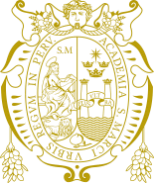 Universidad del Perú, Decana de AméricaFACULTAD DE LETRAS Y CIENCIAS HUMANASSOLICITUD DE AUTORIZACIÓN DE MATRÍCULA Lima, …… de	del 2020Solicito: AUTORIZACIÓN DE MATRÍCULA 2020-IIMag. José Carlos Ballón VargasDecano de la Facultad de Letras y Ciencias HumanasUniversidad Nacional Mayor de San MarcosYo, …………………………………………………………………………,  identificado(a) con DNI Nº.	, condomicilio   en   ……………………………………..……………………......................................   y   código   de   estudiante…………………………, de la Escuela Profesional de ………………………………………………, solicito autorización de matrícula para el semestre 2020-II, en las asignaturas que a continuación detallo:Del mismo modo, en conformidad con las asignaturas por programarse en el semestre 2020-II, solicito tutor(a) para la(s) asignatura(s) con segunda o más repitencias que cursaré en este semestre, conforme a lo establecido en el programa de acompañamiento a estudiantes observados (RR N.º 01072-R-18 y RR N.º 07482-R-19).Asimismo, presento los demás requisitos, en formato PDF.Por lo expuesto, solicito a usted atender mi pedido, por ser de justicia. Atentamente,Firma Nombres y Apellidos:	………………………………………………………………………….Celular:	………………………………………………………………………….Correo   Electrónico:	………………………………………………………………………..NºCódigode CursoNombre del curso con o sin repitencias en los cuales solicita matrículaNº. Repitencia (0,1,2,3,4)Nº de créditosTOTAL CANTIDAD DE CRÉDITOSTOTAL CANTIDAD DE CRÉDITOSTOTAL CANTIDAD DE CRÉDITOSTOTAL CANTIDAD DE CRÉDITOS